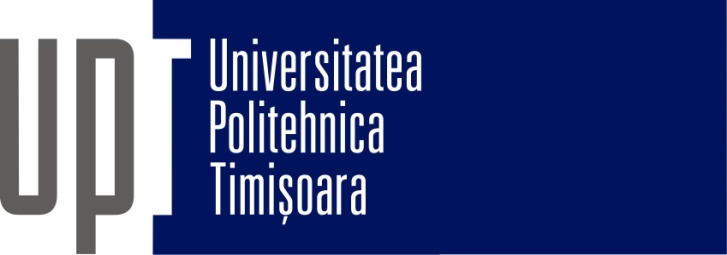 
Antrenor: Asist.univ.dr. Molcut Alin
                                                                                     Semnatura:Tabel nominal cu jucatoriiTabel nominal cu jucatoriiTabel nominal cu jucatoriiTabel nominal cu jucatoriiTabel nominal cu jucatoriiTabel nominal cu jucatoriiTabel nominal cu jucatoriiNume si prenumeFacultateData nasteriiCNPNumarul matricolViza Medicala1Dzitac VasileMEC23.07.19901900072335159123332Harpaila DanielET03.03.199319303033500116178183Sandu Roland-FranciscMEC18.07.1997197071802011924114Beldean AdrianMEC25.12.19951951225203227229785Vlascici-Schmidt Alex-BogdanET20.07.19981980720352291183736Szabo AlexMEC10.07.198818807103500187Jivici DenisET12.10.19971971012450041182168Avram LucianCT25.10.19961961025020076177719Popa Robert AlexandruFIH19.08.19951950819204962564910Paulevici DraganMEC09.10.19941941009350404881Nume si prenumeFacultateData nasteriiCNPNumarul matricolViza Medicala11Iordache SorinET09.10.1993193100918004527412Calomfirescu ValentinET&EE28.04.19951950428180772L161779913Stan OvidiuFIH09.08.19941940809204993589714Lazar Alexandru ValentiCTI25.08.199819808253500411072315Epure Bogdan-LaurentiuCT25.04.199519504252500481758116Cristescu Flavius-AdrianMEC24.09.199719709243500282299117Boitiu Ionut-CatalinAC29.03.19961960329057637950818Papp RobertCT29.03.199519503293500151760419Valsan Stefan CosminET09.02.19951950209184782LI617873